0997-63-0115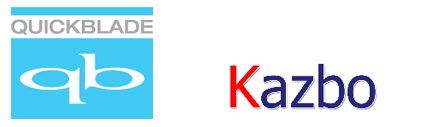 http://quickbladepaddles.jp消費税は外税になります。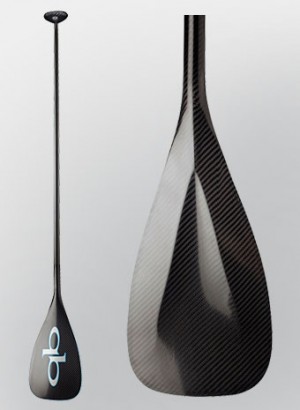 新商品　Vドライブブレードサイズは2種類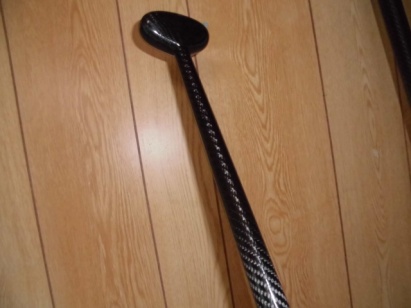 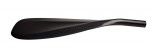 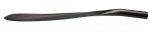 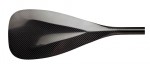 シャフトオプションは、２タイプ
  軽量カーボンシャフト
  オーバルカーボンシャフト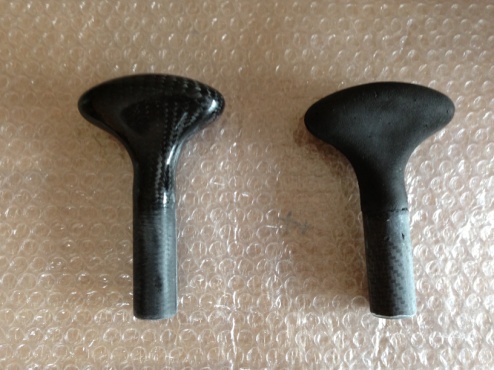 ラウンドシャフトは、グリップは2種類から選べます。Evaグリップかカーボングリップ（無料セレクト）写真左上オーバルシャフトの場合は左上のオーバルシャフトに付属するカーボングリップになります。V-Dive 商品セレクト　プライスリスト V-Dive 商品セレクト　プライスリスト 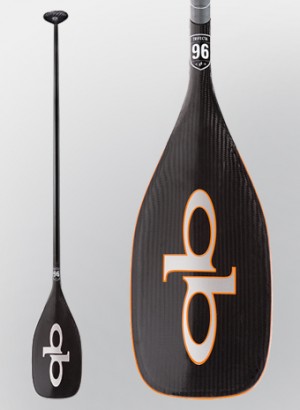 新商品　Trifecta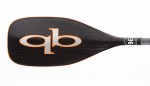 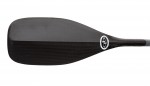 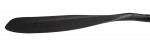 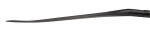 ブレードサイズは2種類シャフトオプションは、２タイプ
  軽量カーボンシャフト
  オーバルカーボンシャフトラウンドシャフトは、グリップは2種類から選べます。Evaグリップかカーボングリップ（無料セレクト）写真左上オーバルシャフトの場合は左上のオーバルシャフトに付属するカーボングリップになります。Trifecta 商品セレクト　プライスリスト Trifecta 商品セレクト　プライスリスト Kanaha シリーズKanaha シリーズKanaha Racer 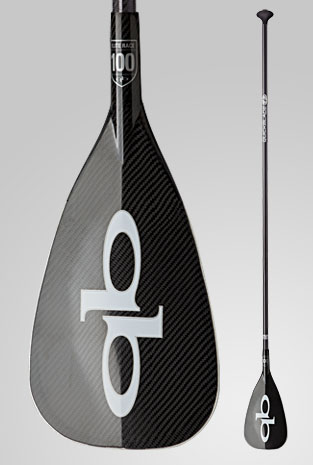 Features:
Carbon Fiber
Pre-Preg Shaft
ABS Edge
All Carbon Handle
Dihedral Edge
16 oz.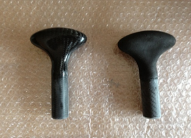 世界中のトップレーサーに愛用されている超軽量パドル。　しなり、そして安定感のあるストロークを実現させます。　エキスパートSUPパドラーにご満足いただけるパドルです。世界中のトップレーサーに愛用されている超軽量パドル。　しなり、そして安定感のあるストロークを実現させます。　エキスパートSUPパドラーにご満足いただけるパドルです。スタンダード67,000円67,000円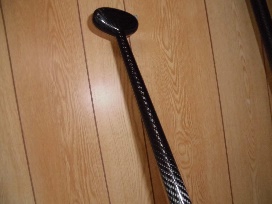 オーバル（楕円形）シャフト＋カーボングリップレース用82.000円82.000円Kanaha Magic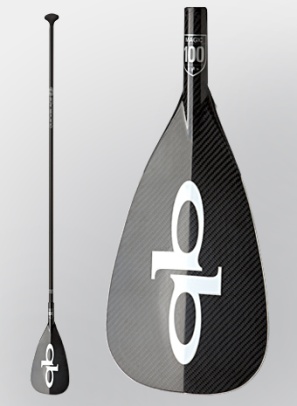 Features:
Dimpled Blade (28 dsi)
Carbon Fiber Blade, Shaft & Handle
Pre-Preg Shaft
ABS Edge
Dihedral Edge
17 oz.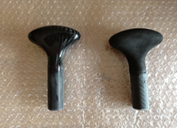 世界中のトップレーサーに愛用されている超軽量パドルQBレースの改良版でブレードの裏面がディンプル凹凸になっています。こちらもエキスパートSUPパドラーにご満足いただけるパドルです。世界中のトップレーサーに愛用されている超軽量パドルQBレースの改良版でブレードの裏面がディンプル凹凸になっています。こちらもエキスパートSUPパドラーにご満足いただけるパドルです。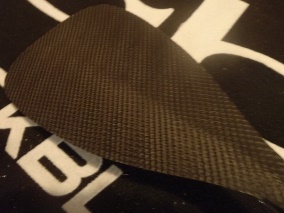 スタンダード68,700円68,700円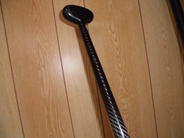 オーバル（楕円形）シャフト＋カーボングリップ　レース用83,700円83,700円Big Mama Kalama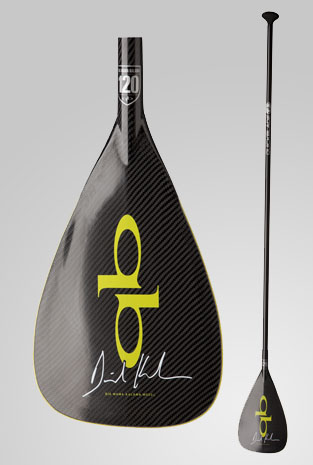 Features:
All Carbon fiber
ABS Edge
All Carbon Handle
120 sq. in. Bladeデイブ・カラマ氏のアイデアで作られた大柄なパドラー専用のパドルです。　体重９０ｋｇ以上の方にお勧めです。デイブ・カラマ氏のアイデアで作られた大柄なパドラー専用のパドルです。　体重９０ｋｇ以上の方にお勧めです。スタンダード60,300円60,300円Kanaha All Carbon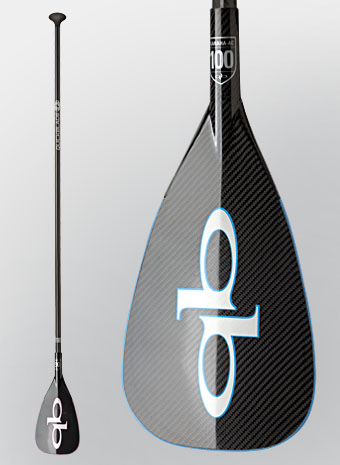 Features:
All Carbon Fiber
ABS Edge
All Carbon Handle
Dihedral Edge人気のQBスタンダードカーボン、カナハオールカーボン！人気のQBスタンダードカーボン、カナハオールカーボン！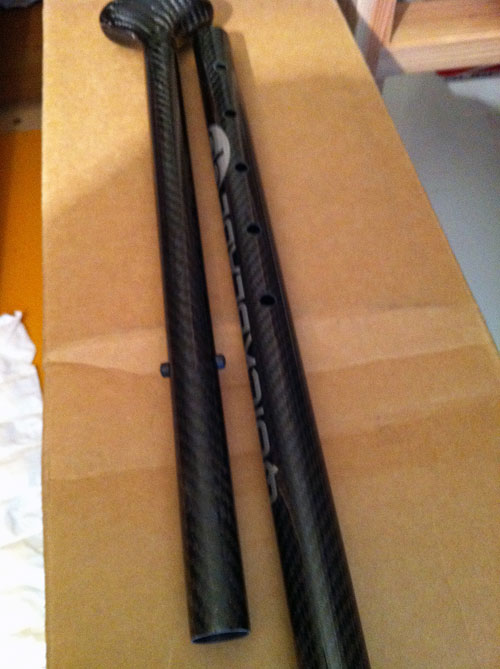 スタンダードアジャスタブル56,900円63,600円56,900円63,600円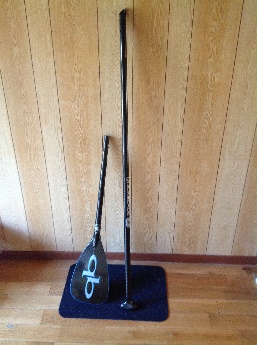 2ピースシャフト70,300円70,300円Kanaha FG-CA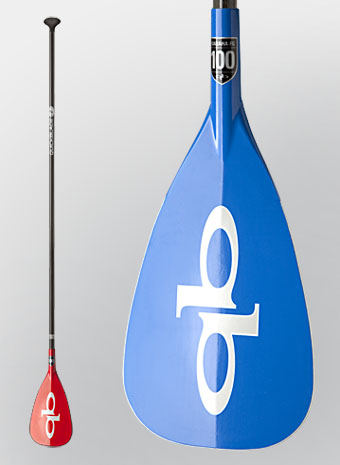 Features:
Carbon Fiber Shaft
Fiberglass Blade
ABS Edge
All Carbon Handle
Dihedral Edgeカナハカーボンシャフト、グラスファイバーブレードのFG/ACカナハカーボンシャフト、グラスファイバーブレードのFG/ACスタンダードアジャスタブル48,500円54,900円48,500円54,900円Kanaha Abstract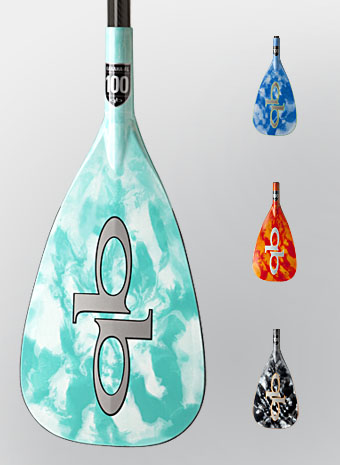 Features:
Carbon Fiber Shaft
Fiberglass Blade
ABS Edge
All Carbon Handle
Dihedral Edge
Two Tone Color Bladeカナハのブレードデザインがカラフルなモデル。　カーボンシャフト、グラスファイバーブレード。カナハのブレードデザインがカラフルなモデル。　カーボンシャフト、グラスファイバーブレード。スタンダードアジャスタブル48,500円54,900円48,500円54,900円Slim Jim All Carbon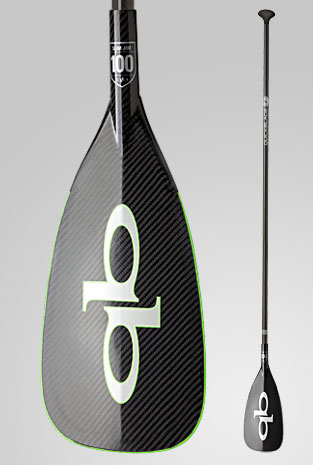 Features:
All Carbon fiber
ABS Edge
All Carbon Handle
Slim 18" x 8" Bladeブレードが細長い形状のオールカーボンパドルですブレードが細長い形状のオールカーボンパドルですスタンダード58,600円58,600円Kahana Timber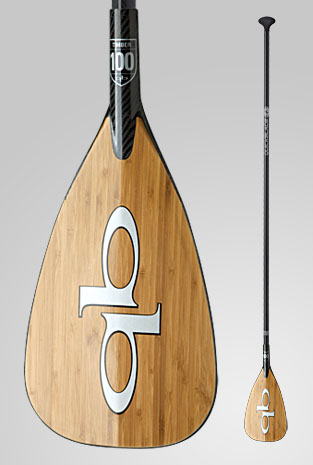  
Features:
Carbon Fiber Shaft
Bamboo Veneer Blade
All Carbon Handleウッドのクラシックな雰囲気のカーボンパドルです。ウッドのクラシックな雰囲気のカーボンパドルです。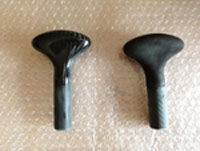 スタンダード67,00円67,00円FLYwieght フライウェイトシリーズ65kg以下の方専用(レディース、小柄な方用）(レディース、小柄な方用）Flyweight All Carbon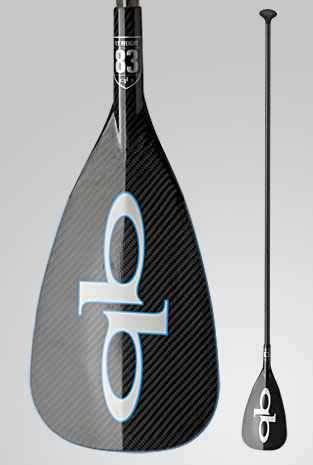 Features:
All Carbon Fiber
83 sq. in. Blade
ABS Edge
All Carbon Handle
Dihedral Edge
Riders 150 lbs. or lessフライウエイトオールカーボンモデルフライウエイトオールカーボンモデルスタンダードアジャスタブル48,550円54,950円48,550円54,950円Flyweight FG/CA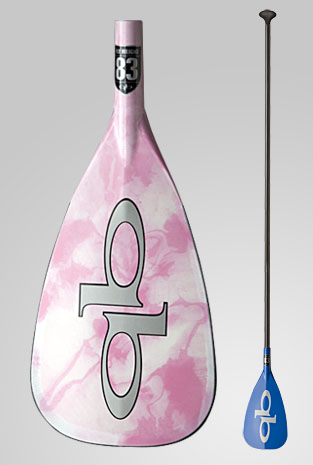 Features:
Carbon Fiber Shaft
83 sq. in. Fiber　glass　Blade
ABS Edge
All Carbon Handle
Dihedral Edge
Riders 150 lbs. or lessカーボンシャフト、グラスファイバーブレードカーボンシャフト、グラスファイバーブレードスタンダードアジャスタブル38,500円44.900円38,500円44.900円Flyweight All Fiberglass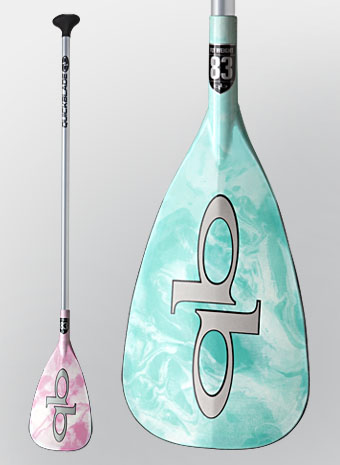 Features:
Fiberglass Shaft
83 sq. in. Fiberglass Blade
ABS Edge
All Carbon Handle
Riders 150 lbs. or lessフライウエイトオールファイバーグラスパドルフライウエイトオールファイバーグラスパドルスタンダードアジャスタブル32,900円39.300円32,900円39.300円Elite Flyweight All Carbon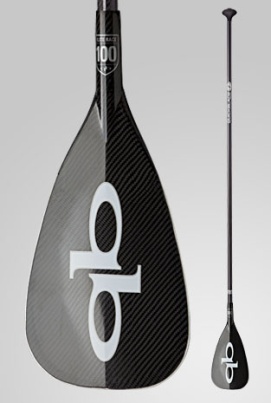 Features:
All Carbon Fiber
83 sq. in. Blade
Stiffer, Lay-up Blade ABS Edge
EVA Wrapped Handle
Dihedral Edge体重６５ｋｇまでのレース、サーフを本格的に攻めるライダー向け、フライウエイトの中でも最軽量モデルです。体重６５ｋｇまでのレース、サーフを本格的に攻めるライダー向け、フライウエイトの中でも最軽量モデルです。スタンダード61.900円61.900円Super Fly シリーズSUPER FLY FG/AC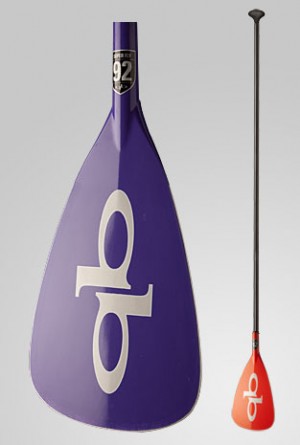 Features:Carbon Fiber ShaftFiberglass BladeLarger 92 sq. in. BladeABS EdgeEVA Wrapped HandleDihedral EdgeRiders 150 lbs. or lessスタンダード45,200円45,200円SUPER FLY 92 ALL CARBON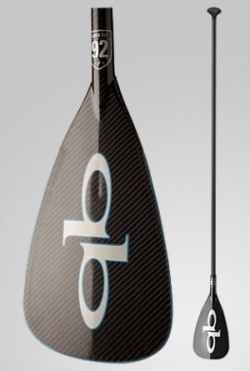 Features: All Carbon Fiber Larger 92 sq. in. Blade ABS Edge EVA Wrapped Handle Dihedral Edgeシャフトが一回り細身の軽量、オールカーボンパドルです。シャフトが一回り細身の軽量、オールカーボンパドルです。スタンダード53,600円53,600円Micro Fly５０kg未満のジュニア、小柄な女性用に開発されたパドルです。　形状は最高峰のQBレース、マジック同様の形状をそのまま小さくしたブレード６６ｓｑというとても小型の超軽量パドルです。　これから本格的にやってゆくジュニアや小柄な女性ライダー向けのパドルです。　お勧めです。５０kg未満のジュニア、小柄な女性用に開発されたパドルです。　形状は最高峰のQBレース、マジック同様の形状をそのまま小さくしたブレード６６ｓｑというとても小型の超軽量パドルです。　これから本格的にやってゆくジュニアや小柄な女性ライダー向けのパドルです。　お勧めです。５０kg未満のジュニア、小柄な女性用に開発されたパドルです。　形状は最高峰のQBレース、マジック同様の形状をそのまま小さくしたブレード６６ｓｑというとても小型の超軽量パドルです。　これから本格的にやってゆくジュニアや小柄な女性ライダー向けのパドルです。　お勧めです。５０kg未満のジュニア、小柄な女性用に開発されたパドルです。　形状は最高峰のQBレース、マジック同様の形状をそのまま小さくしたブレード６６ｓｑというとても小型の超軽量パドルです。　これから本格的にやってゆくジュニアや小柄な女性ライダー向けのパドルです。　お勧めです。Micro Fly All Carbon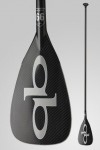 Features:All Carbon FiberSmall 66 sq. in. BladeABS EdgeAll Carbon HandleDihedral EdgeRiders 110 lbs. or lessオールカーボンで超軽量モデル（レーサーやウエーブライダー向き）オールカーボンで超軽量モデル（レーサーやウエーブライダー向き）スタンダードのみアジャスタブル48,500円55,200円48,500円55,200円Micro Fly FG/AC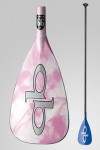 Features:
Carbon Fiber Shaft
Fiberglass Blade
Small 66 sq. in. Blade
ABS Edge
All Carbon Handle
Dihedral Edge
Riders 110 lbs. or lessカーボンシャフト、グラスファイバーブレード（ブレード柔らかめです）カーボンシャフト、グラスファイバーブレード（ブレード柔らかめです）スタンダードアジャスタブル36,800円40,160円36,800円40,160円Micro Fly All FiberglassFeatures:Fiberglass ShaftFiberglass BladeSmall 66 sq. in. BladeABS EdgeAll Carbon HandleDihedral EdgeRiders 110 lbs. or lessオールグラスファイバーモデルオールグラスファイバーモデルスタンダードアジャスタブル30,000円33,600円30,000円33,600円Swift SweeperSwift Sweeper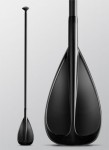 ２種類スタンダードシャフト調整可能レンタルやスクールに最適です。　ブレードが特殊ゴムでできていますので破損の心配がありません。レンタルやスクールに最適です。　ブレードが特殊ゴムでできていますので破損の心配がありません。スタンダード23,600円23,600円シャフト調整可能26,900円26,900円